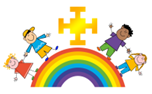                                              Governors Attendance 2017/18
Attended
Did not attend
Not on the BoardName28/092/117/1218/114/326/424/512/7Mr J SmithMrs J SmithMr A CritchleyMrs M HudsonMs L HarveyMr I WoottonMrs S HopkinsMr P MapleyMrs J HeilbronnMrs E FoxleyRev R ClarkMrs L GrantMrs S TiffinMrs N RowlandMiss Broadway